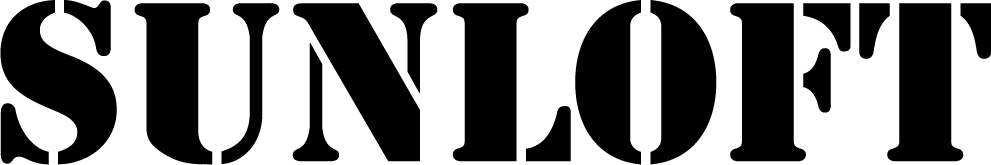 ふりがなふりがなふりがな印氏　　名氏　　名氏　　名印　　　　　年　　　　　月　　　　　日 生　（ 満　　　　歳 ）　　　　　年　　　　　月　　　　　日 生　（ 満　　　　歳 ）男　　女男　　女ふりがなふりがなふりがなふりがなふりがな現住所 〒（　　　－　　　　）現住所 〒（　　　－　　　　）現住所 〒（　　　－　　　　）現住所 〒（　　　－　　　　）現住所 〒（　　　－　　　　）出身地（例：静岡県焼津市）　出身地（例：静岡県焼津市）　出身地（例：静岡県焼津市）　出身地（例：静岡県焼津市）　出身地（例：静岡県焼津市）　ふりがなふりがなふりがなふりがなふりがな帰省先 〒（　　　－　　　　）帰省先 〒（　　　－　　　　）帰省先 〒（　　　－　　　　）帰省先 〒（　　　－　　　　）帰省先 〒（　　　－　　　　）通勤方法見込現住所　　会社近くで借りるアパート　　その他（　　　　　　　　　　　）　から車　　　電車・バス　　　徒歩・自転車　　その他（　　　　　　　　　）　で　　約　　　　　分程度通勤方法見込現住所　　会社近くで借りるアパート　　その他（　　　　　　　　　　　）　から車　　　電車・バス　　　徒歩・自転車　　その他（　　　　　　　　　）　で　　約　　　　　分程度通勤方法見込現住所　　会社近くで借りるアパート　　その他（　　　　　　　　　　　）　から車　　　電車・バス　　　徒歩・自転車　　その他（　　　　　　　　　）　で　　約　　　　　分程度通勤方法見込現住所　　会社近くで借りるアパート　　その他（　　　　　　　　　　　）　から車　　　電車・バス　　　徒歩・自転車　　その他（　　　　　　　　　）　で　　約　　　　　分程度通勤方法見込現住所　　会社近くで借りるアパート　　その他（　　　　　　　　　　　）　から車　　　電車・バス　　　徒歩・自転車　　その他（　　　　　　　　　）　で　　約　　　　　分程度メールアドレスメールアドレスメールアドレスメールアドレスメールアドレス電話　　　　　　－　　　　　　　　－携帯電話　　　　　　－　　　　　　　　－携帯電話　　　　　　－　　　　　　　　－携帯電話　　　　　　－　　　　　　　　－携帯電話　　　　　　－　　　　　　　　－年月学歴（中学校卒業から記載）学歴（中学校卒業から記載）学歴（中学校卒業から記載）アルバイト等の仕事経験アルバイト等の仕事経験配偶者配偶者□なし　・　□あり扶養義務□なし　・　□あり年月免許・資格サンロフトを選んだ理由サンロフトを選んだ理由応募職種（3職種まで複数選択可）※こちらにご記入いただいた職種が採用試験の受験職種になります。
※複数選択された方は志望順位を（　）に明記ください。□営業職（　）　　□デザイン職（　）　　□開発職（　）　　□広報・マーケティング職（　）取り組みたい仕事（複数選択可）　　□システム開発（開発したいもの　　　　　　　　　）　□Webデザイン　　□紙媒体デザイン　　□動画編集□営業（　Web　システム　広告　クラウド系商材　nanoty　パステルApps　 その他　　　　　　　）□ITインストラクター　　□電話サポート　　□マーケティング　　□広報　　□コンテンツライティング□その他（　　　　　　　　　　　　　　　　　　　）上記職種・仕事を選んだ理由応募職種（3職種まで複数選択可）※こちらにご記入いただいた職種が採用試験の受験職種になります。
※複数選択された方は志望順位を（　）に明記ください。□営業職（　）　　□デザイン職（　）　　□開発職（　）　　□広報・マーケティング職（　）取り組みたい仕事（複数選択可）　　□システム開発（開発したいもの　　　　　　　　　）　□Webデザイン　　□紙媒体デザイン　　□動画編集□営業（　Web　システム　広告　クラウド系商材　nanoty　パステルApps　 その他　　　　　　　）□ITインストラクター　　□電話サポート　　□マーケティング　　□広報　　□コンテンツライティング□その他（　　　　　　　　　　　　　　　　　　　）上記職種・仕事を選んだ理由座右の銘趣味・特技長所短所影響を受けた人・モノ・できごと影響を受けた人・モノ・できごと仕事をする上で大切だと思っていること仕事をする上で大切だと思っていること「テクノロジーを親しみやすく」という経営理念から感じること「テクノロジーを親しみやすく」という経営理念から感じること就職をする上で会社に伝えておきたいこと就職をする上で会社に伝えておきたいこと